Практическая работа № 1«Оформление документа»Скопируйте в свой каталог документ ЛинусТорвальдс.doc и оформите его следующим образом:1. Левое поле страницы – 2 см, правое поле – 1,5 см.2. Заголовок: шрифт Arial, 12 пт, жирный, выравнивание по центру.3. Эпиграф: шрифт Times New Roman, 12 пт, курсив, левая граница абзаца (левый отступ) 10 см.4. Остальной текст: шрифт Times New Roman, 12 пт, выравнивание по ширине, абзацный отступ (отступ первой строки) 1 см, интервалы до и после абзацев – 0.5. Удалите пустые абзацы перед первым абзацем основного текста, для первого абзаца добавьте интервал сверху 12 пт.6. Замените кавычки " " на «».7. Выделите названия фирм и операционных систем курсивом. Для этого создайте новый стиль Имя.8. Установите режим обтекания рисунка и разместите его так, как на образце.9. Правильно расставьте пробелы около знаков препинания (перед знаком препинания пробел не ставится, после знака – ставится).10. Для последнего абзаца установите выравнивание вправо. Адрес сайта сделайте гиперссылкой, проверьте её работу.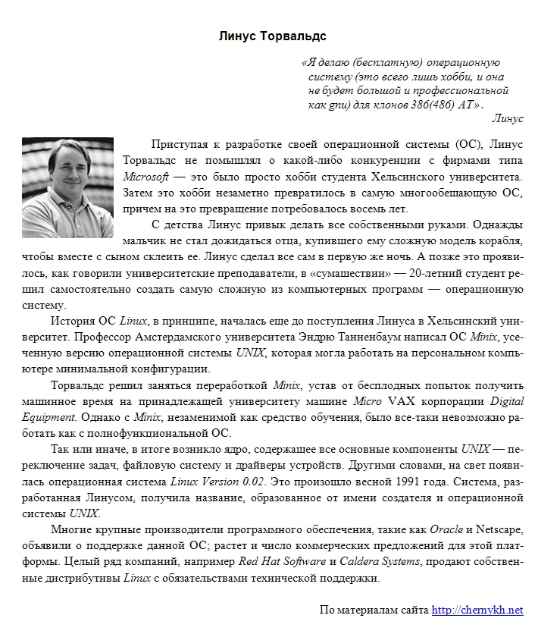 